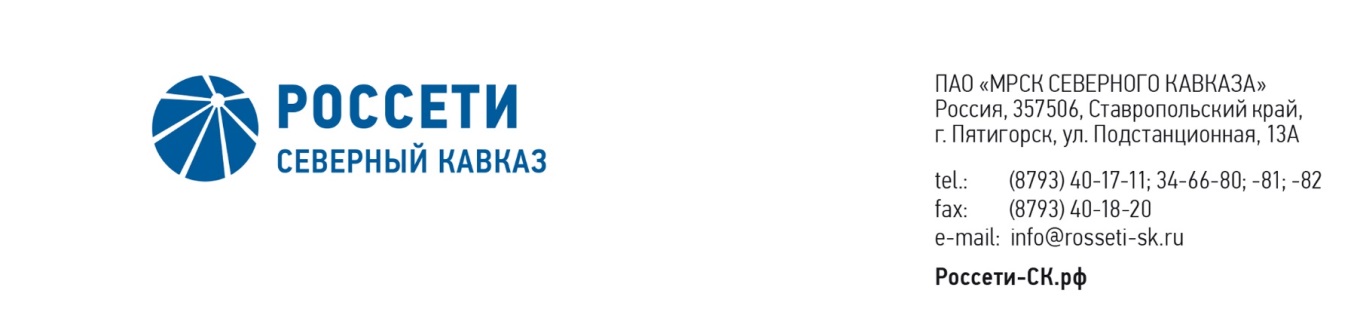 ПРОТОКОЛ №395заседания Совета директоров ПАО «МРСК Северного Кавказа»Место подведения итогов голосования: Ставропольский край,                               г. Пятигорск, пос. Энергетик,  ул. Подстанционная, д. 13а.Дата проведения: 28 октября 2019 года.Форма проведения: опросным путем (заочное голосование).Дата подведения итогов голосования: 28 октября 2019 года 23:00.Дата составления протокола: 31 октября 2019 года.Всего членов Совета директоров ПАО «МРСК Северного Кавказа» -                      11 человек.В заочном голосовании приняли участие (получены опросные листы) члены Совета директоров:Андропов Дмитрий МихайловичБобков Дмитрий АлексеевичГребцов Павел ВладимировичГурьянов Денис ЛьвовичДомнич Виталий АнатольевичИванов Виталий ВалерьевичКирюхин Сергей ВладимировичПерец Алексей ЮрьевичПятигор Александр МихайловичСасин Николай ИвановичСергеева Ольга АндреевнаКворум имеется.Повестка дня: О рассмотрении доработанного проекта изменений, вносимых в инвестиционную программу ПАО «МРСК Северного Кавказа» на период 2016-2022 годы, утвержденную приказом Минэнерго России от 30.12.2016 
№ 1470 (с учетом изменений, внесенных приказом Минэнерго России от 20.12.2018 № 24@). Об обеспечении страховой защиты Общества во 2 квартале 2019 года. О ходе исполнения Плана мероприятий Общества, направленных на предупреждение и пресечение нарушений требований законодательства Российской Федерации об электроэнергетике, в 1 квартале 2019 года. О рассмотрении информации Генерального директора Общества по показателям уровня надежности оказываемых услуг по Обществу, подлежащим тарифному регулированию на основе долгосрочных параметров регулирования деятельности, за 6 месяцев 2019 года.Об утверждении Положения о Комитете по стратегии Совета директоров Общества.О формировании Комитета по стратегии Совета директоров Общества.Итоги голосования и решения, принятые по вопросам повестки дня:Вопрос №1: О рассмотрении доработанного проекта изменений, вносимых в инвестиционную программу ПАО «МРСК Северного Кавказа» на период 2016-2022 годы, утвержденную приказом Минэнерго России от 30.12.2016 № 1470 (с учетом изменений, внесенных приказом Минэнерго России от 20.12.2018 № 24@).Решение:	Принять к сведению доработанный проект изменений, вносимых в инвестиционную программу ПАО «МРСК Северного Кавказа» на период 2016-2022 годы, утвержденную приказом Минэнерго России от 30.12.2016 № 1470 (с учетом изменений, внесенных приказом Минэнерго России от 20.12.2018 № 24@), в соответствии с приложением № 1 к настоящему решению Совета директоров Общества.Голосовали «ЗА»: Андропов Д.М., Бобков Д.А., Гребцов П.В., Гурьянов Д.Л., Домнич В.А., Иванов В.В., Кирюхин С.В., Перец А.Ю., Пятигор А.М.,                  Сасин Н.И., Сергеева О.А.«ПРОТИВ»: нет «ВОЗДЕРЖАЛСЯ»: нетРешение принято единогласно.Вопрос №2: Об обеспечении страховой защиты Общества во 2 квартале 2019 года.Решение:1. Принять к сведению отчет Генерального директора ПАО «МРСК Северного Кавказа» об обеспечении страховой защиты Общества во 2 квартале 2019 года согласно приложению № 2 к настоящему решению Совета директоров Общества.2. Отметить нарушение требований Положения об обеспечении страховой защиты ПАО «МРСК Северного Кавказа», утвержденного Советом директоров Общества в части отсутствия страхования строительно-монтажных работ по договорам подряда.3. Отметить позднее вынесение вопроса на рассмотрение Совета директоров Общества.4. Поручить Генеральному директору ПАО «МРСК Северного Кавказа»:4.1.Провести анализ причин отсутствия действующих договоров страхования строительно-монтажных рисков по договорам подряда ПАО «МРСК Северного Кавказа» во 2 квартале 2019 года.4.2. Исключить случаи нарушения требований Положения об обеспечении страховой защиты, утвержденного решением Совета директоров Общества.Голосовали «ЗА»: Андропов Д.М., Бобков Д.А., Гребцов П.В., Гурьянов Д.Л., Домнич В.А., Иванов В.В., Кирюхин С.В., Перец А.Ю., Пятигор А.М.,                  Сасин Н.И., Сергеева О.А.«ПРОТИВ»: нет «ВОЗДЕРЖАЛСЯ»: нетРешение принято единогласно.Вопрос №3: О ходе исполнения Плана мероприятий Общества, направленных на предупреждение и пресечение нарушений требований законодательства Российской Федерации об электроэнергетике, в 1 квартале 2019 года.Решение:Принять к сведению отчет Генерального директора Общества о ходе исполнения Плана мероприятий Общества, направленных на предупреждение и пресечение нарушений требований законодательства Российской Федерации об электроэнергетике, в 1 квартале 2019 года в соответствии с приложением № 3 к настоящему решению Совета директоров Общества.Голосовали «ЗА»: Андропов Д.М., Бобков Д.А., Гребцов П.В., Гурьянов Д.Л., Домнич В.А., Иванов В.В., Кирюхин С.В., Перец А.Ю., Пятигор А.М.,                  Сасин Н.И., Сергеева О.А.«ПРОТИВ»: нет «ВОЗДЕРЖАЛСЯ»: нетРешение принято единогласно.Вопрос №4: О рассмотрении информации Генерального директора Общества по показателям уровня надежности оказываемых услуг по Обществу, подлежащим тарифному регулированию на основе долгосрочных параметров регулирования деятельности, за 6 месяцев 2019 года.Решение:Принять к сведению информацию Генерального директора Общества по показателям уровня надежности оказываемых услуг по Обществу, подлежащим тарифному регулированию на основе долгосрочных параметров регулирования деятельности, за 6 месяцев 2019 года в соответствии с приложением № 4 к настоящему решению Совета директоров Общества.Голосовали «ЗА»: Андропов Д.М., Бобков Д.А., Гребцов П.В., Гурьянов Д.Л., Домнич В.А., Иванов В.В., Кирюхин С.В., Перец А.Ю., Пятигор А.М.,                  Сасин Н.И., Сергеева О.А.«ПРОТИВ»: нет «ВОЗДЕРЖАЛСЯ»: нетРешение принято единогласноВопрос №5: Об утверждении Положения о Комитете по стратегии Совета директоров Общества.Решение:1.	Переименовать Комитет по стратегии и развитию Совета директоров Общества в Комитет по стратегии Совета директоров Общества.2.	Утвердить Положение о Комитете по стратегии Совета директоров                   ПАО «МРСК Северного Кавказа» в соответствии с приложением №5 к настоящему решению Совета директоров.3.	Признать утратившим силу Положение о Комитете по стратегии и развитию при Совете директоров ПАО «МРСК Северного Кавказа», утвержденное Советом директоров ПАО «МРСК Северного Кавказа» 23.12.2009 (протокол № 50), с изменениями, утвержденными решением Совета директоров ПАО «МРСК Северного Кавказа» 25.03.2016 (протокол № 231).Голосовали «ЗА»: Андропов Д.М., Бобков Д.А., Гребцов П.В., Гурьянов Д.Л., Домнич В.А., Иванов В.В., Кирюхин С.В., Перец А.Ю., Пятигор А.М.,                  Сасин Н.И., Сергеева О.А.«ПРОТИВ»: нет «ВОЗДЕРЖАЛСЯ»: нетРешение принято единогласноВопрос №6: О формировании Комитета по стратегии Совета директоров Общества.Решение:Определить количественный состав Комитета по стратегии Совета директоров ПАО «МРСК Северного Кавказа» – 10 (десять) человек.Избрать Комитет по стратегии Совета директоров ПАО «МРСК Северного Кавказа» в следующем составе:Избрать Андропова Дмитрия Михайловича Председателем Комитета по стратегии Совета директоров ПАО «МРСК Северного Кавказа».Голосовали «ЗА»: Андропов Д.М., Бобков Д.А., Гребцов П.В., Гурьянов Д.Л., Домнич В.А., Иванов В.В., Кирюхин С.В., Перец А.Ю., Пятигор А.М.,                  Сасин Н.И., Сергеева О.А.«ПРОТИВ»: нет «ВОЗДЕРЖАЛСЯ»: нетРешение принято единогласноПредседатель Совета директоров	                                              С.В. Кирюхин                                    Исполняющая обязанностикорпоративного секретаря                                                                М.Х. КумуковаПАО «МРСК Северного Кавказа»Россия, 357506, Ставропольский край,г. Пятигорск, ул. Подстанционная, 13 Ател.: (8793) 40-17-11, 34-66-81, факс (8793) 40-18-20e-mail: mrsk-sk@mrsk-sk.ru, www.rossetisk.ru№Ф.И. О.Должность1Андропов Дмитрий МихайловичЧлен Совета директоров ПАО «МРСК Северного Кавказа», заместитель Директора Департамента казначейства ПАО «Россети» 2Обрезкова Юлия Геннадьевна Заместитель директора Департамента стратегии ПАО «Россети»3ИвановаТатьяна АлександровнаЗаместитель Директора Департамента тарифной политики ПАО «Россети»4Пешков Александр ВикторовичНачальник управления по развитию интеллектуального учета электроэнергии и энергосервисной деятельности Департамента реализации услуг                            ПАО «Россети»           5БобковДмитрий АлексеевичЧлен Совета директоров ПАО «МРСК Северного Кавказа», директор Департамента по связям                                                               с общественностью и СМИ                                 ПАО «Россети» 6ЗвягинцеваАнна ЛеонидовнаГлавный эксперт управления бизнес-планирования ДЗО Департамента экономики ПАО «Россети»7Осипова Елена НиколаевнаНачальник управления финансового анализа Департамента финансов ПАО «Россети» 8Гурьянов Денис ЛьвовичЧлен Совета директоров ПАО «МРСК Северного Кавказа», Директор Департамента корпоративного управления ПАО «Россети»9Дынькин Павел БорисовичПервый заместитель Генерального директора ПАО «МРСК Северного Кавказа»10Кильчуков Альберт ИзатовичПредседатель Кабардино-Балкарского республиканского отделения «ОПОРЫ РОССИИ»Приложение №1 -доработанный проект изменений, вносимых в инвестиционную программу ПАО «МРСК Северного Кавказа» на период 2016-2022 годы, утвержденную приказом Минэнерго России от 30.12.2016 № 1470 (с учетом изменений, внесенных приказом Минэнерго России от 20.12.2018 № 24@);Приложение №2 -отчет Генерального директора ПАО «МРСК Северного Кавказа» об обеспечении страховой защиты Общества во 2 квартале 2019 года;Приложение №3 -отчет Генерального директора Общества о ходе исполнения Плана мероприятий Общества, направленных на предупреждение и пресечение нарушений требований законодательства Российской Федерации об электроэнергетике, в 1 квартале 2019 года;Приложение №4 -информацию Генерального директора Общества по показателям уровня надежности оказываемых услуг по Обществу, подлежащим тарифному регулированию на основе долгосрочных параметров регулирования деятельности, за 6 месяцев 2019 года;Приложение № 5 -Положение о Комитете по стратегии Совета директоров                   ПАО «МРСК Северного Кавказа»;Приложение №6 -опросные листы членов Совета директоров, принявших участие в голосовании.